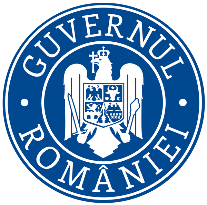                    Ministerul Mediului, Apelor si Padurilor      Agenţia Naţională pentru Protecţia MediuluiDECIZIA ETAPEI DE ÎNCADRARENr.116 din 14.11.2022Ca urmare a solicitării de emitere a acordului de mediu adresate de S.C. ROUTE CENTER CONSTRUCT S.R.L., cu sediul în Drobeta Turnu Severin, str.Pacii, nr.3, înregistrată la Agenţia pentru Protecţia Mediului Mehedinţi cu nr.8427/11.07.2022, în baza-Legii nr.292/2018 privind evaluarea impactului anumitor proiecte publice și private asupra mediului-O.U.G. nr.57/2007 privind regimul ariilor naturale protejate, conservarea habitatelor naturale, a florei și faunei sălbatice, aprobată cu modificări și completări prin Legea nr. 49/2011, cu modificările și completările ulterioare,Agenţia pentru Protecţia Mediului Mehedinţi decide, ca urmare a consultărilor desfășurate în cadrul ședinței Comisiei de Analiză Tehnică din data de 27.10.2022  că proiectul „Exploatrea nisipului si pietrisului  din perimetrul Izvoarele,, propus a fi amplasat în extravilanul satului Izvoarele, comuna Gruia, judeţul Mehedinţi, se supune evaluării impactului asupra mediului, se supune evaluării adecvate şi nu se supune evaluării impactului asupra corpurilor de apă.Justificarea prezentei decizii:I. Motivele pe baza cărora s-a stabilit efectuarea evaluării impactului asupra mediului sunt următoarele:1)Proiectul se încadrează în prevederile Legii nr.292/2018 privind evaluarea impactului anumitor proiecte publice şi private asupra mediului, fiind încadrat în anexa nr.2 (LISTA proiectelor pentru care trebuie stabilită necesitatea efectuării evaluării impactului asupra mediului), punctul 2: industria extractivă, lit.a) cariere, exploatări miniere de suprafaţă şi de extracţie a turbei, altele decât cele prevăzute în anexa nr.1  2)Caracteristicile proiectului: 2.1dimensiunea și concepția întregului proiect:  ▪dimensiunea proiectului:-Suprafaţa terenului destinat investiţiei propuse este situata pe teritoriul administrativ al comunei Gruia, judetul Mehedinti in extravilanul  satului Izvoarele  . Terenul are  suprafata de 35 500 mp;Categoria terenului: arabil, este situat in Tarlaua 50, Parcela 597/8;Accesul la perimetrul de exploatare se face din satul Izvoarele pe drumul comunal 56 C (spre vest) cca.2,0 Km dupa care se merge spre sud pe un drum ce delimiteaza mai multe parcele.Perimetrul se afla la cca.1200 m nord de malul stang al fluviului Dunarea;Perimetrul de exploatare are forma geometrica regulata de trapez  cu o lungime medie de 563, 0 m si o latime medie de 62,17 m , susprafata exploatabila fiind de 2,855 ha ( din suprafata totala de 3,55 ha), cu grosimea minima a zacamantului de 6,90 m si o grosime maxima de 7,70m     Perimetrul de exploatare IZVOARELE – comuna Gruia, judetul Mehedinti, este delimitat de urmatoarele puncte de contur in sistem de proiectie Stereografic 1970:       Perimetrul de exploatare este amplasat in extravilanul localitatii Izvoarele:La nord – cca.1,3 Km de DJ 562 Balta Verde – Izvoarele;La est – cca. 2,0 Km satul Izvoarele ;La sud – cca.1,3 Km fluviul Dunarea;La vest- terenuri agricole;       Perimetrul temporar de exploatare IZVOARELE este amplasat in interiorul Sitului NATURA 2000 ROSPA BLAHNITA 0011 si ROSCI-0306 JIANA.La cca.80,0-90,0 m est se afla perimetrul Viilor in exploatare  apartinand aceleasi  societati , respectiv S.C.ROUTE CENTER CONSTRUCT SRL.▪concepția proiectului:     Investiția va consta din lucrări de exploatare a resursei minerale reprezentată prin agregatele minerale nisipuri și pietrișuri care vor fi valorificate ca material de umplutură și construcție (brut sau prelucrat) pentru diverse lucrări de construcții.     Volumul total de material excavat (inclusiv volum copertă)=  254331.6 mc     Extinderea capacitatii de productie intr-un perimetru temporar de exploatare la cca.80,0-90,0 m vest de perimetrul inca in exploatare din anul 2019 (Microcariera Viilor    Conditiile geologice de zacamant, permit exploatarea eficienta si rationala a acestuia, prin metoda exploatarilor la zi, in microcariera, intr-o singura treapta de exploatare orizontala, sub cota terenului, cu grosimea maxima de 8,0 m, deasupra nivelului hidrostatic (cota nivelului hidrostatic= +19,0 m).     Exploatarea agregatelor minerale se va realiza intr-o singura treapta orizontala sub cota terenului, pana la cota de + 30,0 m, cota finala de exploatare a microcarierei, desupra nivelului hidrostatic de +29 m.      Procesul de exploatare a resursei de agregate minerale va presupune efectuarea următoarelor activități:- îndepărtarea copertei  formată din sol vegetal și argilă nisipoasă; - excavarea resursei minerale formată din agregate minerale (nisip și pietriș);- încărcare și transport material rezultat. Parametrii optimi ai treptei sunt:Latimea platformei de lucru = cca. 54,5,0m;Lungimea = cca.550,0m;Inaltimea treptei de lucru= 8,0m;Unghi de taluz general microcariera= 300;Unghi de taluz treapta finala = 450;Pilierul de siguranta = cca.5,0 m.Lucrările de excavare se vor realiza numai din interiorul perimetrului preliminat a se exploata, în jurul perimetrului propus pentru lucrări de excavare asigurându-se lățimea  pilierilor de siguranţă proiectați faţă de limitele perimetrului de excavare.  Materialul util excavat (reprezentat prin nisip și pietriș) va fi încărcat zilnic în mijloacele de transport şi expediat în afara perimetrului.  Pentru transportul agregatelor minerale se va folosi numai drumul de exploatare existent – cu acces la limita perimetrului.După finalizarea lucrărilor de excavaţii se vor amenaja căile de acces şi spaţiul verde din jur.În procesul de decopertare, extracţie, încărcare şi transport a agregatelor minerale și a copertei prezente în cadrul perimetrului se estimează că vor fi folosite următoarele utilaje:-excavator hidraulic, cu care se va  excava materialul deasupra nivelului hidrostatic;-încărcător frontal, utilizat pentru încărcarea materialului excavat în mijloacele de transport;-buldozer pentru decopertare şi pentru haldarea materialului steril;-autobasculante de diferite capacități pentru transportul sterilului și utilului;-excavator tip draglina pentru excavarea materialului în adâncime – dacă va fi cazul;Decopertarea se va face prin îndepărtarea solului vegetal pe o grosime medie de 0,35 m şi depunerea în spații (depozite) amenajate din incinta terenului (pe zonele lăsate pentru protecția terenurilor vecine). - transportul agregatelor minerale se va folosi numai drumul de exploatare existent – cu acces la limita perimetrului. Accesul la perimetrul de exploatare este un drum de tarla pentru care investitorul va solicita incheierea unui acord de reabilitare privind folosinta drumului , acceptat si vizat de Primaria Gruia. -după finalizarea lucrărilor de excavaţii  a copertei și agregatelor minerale (nisipurilor şi pietrişurilor) din cadrul perimetrului, titularul de activitate va efectua lucrările necesare de refacere a mediului Aceste lucrări vor realiza in trei etape: reprofilare taluze mecanic, depunere pamant pe berne si compactare respectiv plantare arbusti . Descrierea lucrarilor cuprinse in cele 3 etape:-dezafectarea perimetrului de toate dotările şi utilajele folosite în procesul de exploatare;-transportul întregii cantități de agregate minerale excavate pentru valorificare ca piatră brută sau pentru prelucrare, transportul copertei și depunerea ei integrale (sol vegetal) pe taluzurile finale și pe pilierii lăsați pentru protecția vecinătăților;-nivelarea taluzurilor finale și a pilierilor lăsați pentru protecția terenurilor învecinate;compactarea şi depunerea în straturi succesive (de cca. 20 cm grosime) a copertei depuse;-efectuarea unor lucrări de fertilizare a solului vegetal depus;-semănarea de iarbă şi plantarea de arbori adecvaţi pe marginile și taluzuri- efectuarea lucrărilor de întreţinere după semănare şi plantare; -amenajarea drumului de acces în zonă şi menţinerea acestuia în condiţii bune de circulație;Lucrarile de reabilitare a mediului se vor executa etapizat, respectiv la finele fiecarui ciclu reprezentat de perioada de valabilitatea permisului de exploatare, respectiv  2023 – 2024.Inainte de inceperea lucrarilor de exploatare se vor realiza lucrari de intretinere a drumului de acces la zacamant.▪utilităţile necesare: Făcând parte din extravilanul localității  Izvoarele  comuna Gruia , zona este deficitară în ceea ce priveşte reţelele tehnico - edilitare. Pe perioada în care se va efectua excavarea agregatelor minerale se va instala o rulotă mobilă tip şantier, o toaletă ecologică şi o cisternă (rezervor) pentru apă.Apele pluviale care vor fi prezente pe suprafața perimetrului de excavare se vor infiltra în sol și apoi subsol.Alimentarea cu apă potabilă se va face cu apă îmbuteliată, din comerţ.descrierea amplasamentului:-terenul in  suprafata de 35 500 mp este situat în extravilanul satului Izvoarele, comuna Gruia, judeţul Mehedinţi. Terenul a fost cedat cu titlul gratuit, conform contractului de comodat intre S.C.ROUTE CENTER CONSTRUCT SRL si DUDUCEA Iulian si DUDUCEA Memnona (Incheierea de autentificare nr.37/13 mai 2022)  -terenul pe care urmeaza sa se implementeze proiectul  este amplasat in extravilanul localitatii Izvoarele la cca.1,3 Km de DJ 562 Balta Verde – Izvoarele  si la  cca. 2,0 Km satul Izvoarele avand categoria de folosinta teren arabil conform Certficat de urbanism nr.125/01.07.2022;-accesul la perimetrul de exploatare se face din satul Izvoarele pe drumul comunal 56 C (spre vest) cca.2,0 Km dupa care se merge spre sud pe un drum ce delimiteaza mai multe parcele.-amplasamentul este situat în aria de protectie speciala avifaunistica ROSPA0011 Blahnita  precum si in aria specila de conservare ROSAC 0306 Jiana;  2.2) cumularea cu alte proiecte existente și/sau aprobate: proiectul se cumulează cu activităţile existente de exploatare a rezervelor de nisip şi pietriş din zona Izvoarele, apartinand aceluiasi titular ;2.3) utilizarea resurselor naturale, în special a solului, a terenurilor, a apei și a biodiversității: -utilizarea terenului: realizarea proiectului conduce la ocuparea unei suprafeţe totale de  S=35500 m² (3,55 ha), teren cedat cu titlul gratuit titularului;-utilizarea solului: decaparea(decopertarea) solului(format din sol vegetal si argila nisipoasa), depunerea (haldarea) și redistribuirea acestuia la finalul amenajării pe taluzuri și berme finale; Excavarea și valorificarea agregatelor minerale exploatate(nisip si pietris) se va realiza în 3 ani si  va avea un  V=254331.6 mc.-utilizarea apei: în timpul lucrărilor de excavare se va asigura o utilizare minimă de apă, din comerţ; după terminarea lucrărilor, apele pluviale care vor fi prezente pe suprafața perimetrului de excavare se vor infiltra în sol și apoi subsol.-biodiversitate: prin excavare, odată cu distrugerea vegetaţiei erbacee şi a solului, se va produce o distrugere a suportului dezvoltării speciilor şi habitatelor protejate pentru conservarea cărora a fost desemnată aria naturală protejată; 2.4)cantitatea și tipurile de deșeuri generate/gestionateTipurile de deşeuri rezultate din activitatea care urmează a fi desfăşurată în perimetrul de excavare conform HG 856/2002Pentru reducerea cantitatilolor de deșeuri tehnologice (material steril rezultat din decopertare: sol vegetal), decopertarea se va efectua numai în interiorul perimetrului de excavare aprobat.Deșeurile tehnologice vor fi depozitate în spații special amenajate separate și temporare - amplasate în interiorul perimetruluiDeșeurile menajere vor fi colectate în containere și vor fi predate operatorului serviciului de salubrizare din zonă.Deşeurile de hârtie și carton – vor fi colectate în spaţii închise, ferite de intemperii şi vor fi valorificate periodic prin unităţi specializate.Deşeurile de ambalaje din materiale plastice – constituite din peturi pentru apă potabilă și alte peturi și ambalaje din plastic folosite - vor fi depozitate în spaţii special amenajate şi valorificate periodic prin unităţi specializate  2.5) poluarea și alte efecte negative:  -surse de poluanţi pentru ape: potenţialele surse de poluare a apelor pot apărea din scurgeri accidentale de ulei sau carburanți direct pe sol de la utilajele sau mijloacele de transport utilizate pentru execuția lucrărilor de excavare -surse de poluanţi pentru aer în timpul realizării lucrărilor:◦emisii locale de praf rezultate din activităţile de excavare, pregătire, manipulare şi încărcare a agregatelor minerale în mijloacele de transport ◦emisii de praf rezultate din activitatea de transport a agregatelor minerale, particole de praf de pe materialul transportat, precum şi de pe drumurile de exploatare utilizate◦emisii de gaze de eşapament generate de utilajele şi mijloacele de transport folosite la realizarea lucrărilor-surse de poluanţi pentru sol: se pot produce accidental unele poluări locale ale solului cauzate de:     ◦pierderi sau scurgeri de carburanţi/ulei de la utilajele/mijloacele auto ;    ◦depozitarea necorespunzătoare a deşeurilor generate;-zgomot: apărut din funcţionarea utilajelor în activitatea de excavare, din activitatea de transport a agregatelor minerale, din gestionarea necorespunzătoare a materialelor   2.6)riscurile de accidente majore și/sau dezastre relevante pentru proiectul în cauză, inclusiv cele cauzate de schimbările climatice, conform informațiilor științifice:  lucrările nu prezintă risc de accidente majore; metoda de exploatare folosită, de excavare sub cota terenului, implică păstrarea pilierilor de siguranţă de aprox. 5 m pe laturile perimetrului; pot apărea riscuri mai mici datorate unui mod defectuos de gestionare a utilajelor şi mijloacelor de transport, a deşeurilor, combustibililor şi lubrefianţilor;  2.7)riscurile pentru sănătatea umană - de exemplu, din cauza contaminării apei sau a poluării atmosferice: -terenul este amplasat la aprox. in extravilanul localitatii Izvoarele la cca.1,3 Km de DJ 562 Balta Verde – Izvoarele  si la  cca. 2,0 Km satul Izvoarele  este posibilă producerea unui disconfort pentru locuitorii din zonă, prin emisiile de praf şi zgomotul generat, dar în această etapă nu au fost identificate riscuri pentru sănătatea umană;-conform punctului de vedere transmis de Direcţia de Sănătate Publică Mehedinţi inregistrat la APM MH cu nr.11622 /10.10.2022, în urma consultării memoriului tehnic, având în vedere că autoritatea de mediu a decis efectuarea evaluării impactului asupra mediului, în conformitate cu ordinul ministrului sănătăţii nr.994/2018, art.20, este necesară şi efectuarea evaluării impactului asupra sănătăţii populaţiei3)Amplasarea proiectului:3.1 )utilizarea actuală și aprobată a terenurilor:conform Certficat de urbanism nr.125/01.07.2022 emis de primaria comunei Gruia , terenul are regimul economic –categoria de folosinta –teren arabil;3.2)bogăția, disponibilitatea, calitatea și capacitatea de regenerare relative ale resurselor naturale, inclusiv solul, terenurile, apa și biodiversitatea, din zonă și din subteranul acesteia:    -în perimetrul de exploatare, modificarea solului, subsolului, vegetaţiei erbacee, este ireversibilă;  -exploatarea agregatelor minerale se va realiza intr-o singura treapta orizontala sub cota terenului, pana la  cota de + 30,0 m, cota finala de exploatare a microcarierei, desupra nivelului hidrostatic de +29 m.    -biodiversitate: prin excavare, odată cu distrugerea vegetaţiei erbacee şi a solului, se va produce o distrugere a suportului dezvoltării speciilor şi habitatelor protejate pentru conservarea cărora a fost desemnată aria naturală protejată3.3) capacitatea de absorbție a mediului natural, acordându-se o atenție specială următoarelor zone:      -capacitatea de absorbție a mediului natural: proiectul propus se amplasează în zona Izvoarele –comuna Gruia, zonă în care există deja microcariere de exploatare a rezervelor de nisip şi pietriş, apartinand aceluiasi titular;      -zone umede, zone riverane, guri ale râurilor: în zonă este fluviul Dunărea la 1,3 Km fluviul Dunarea,       -zone costiere și mediul marin: nu este cazul      -zonele montane și forestiere: nu este cazul    -arii naturale protejate de interes național, comunitar, internațional:    amplasamentul proiectului este situat in 2 situri Natura 2000 : in aria de protecţie specială avifaunistică, ROSPA0011 precum si aria speciala de conservare ROSAC0306-Jiana;    -zone clasificate sau protejate conform legislației în vigoare: situri Natura 2000 desemnate în conformitate cu legislația privind regimul ariilor naturale protejate, conservarea habitatelor naturale, a florei și faunei sălbatice; zonele prevăzute de legislația privind aprobarea Planului de amenajare a teritoriului național - Secțiunea a III-a - zone protejate, zonele de protecție instituite conform prevederilor legislației din domeniul apelor, precum și a celei privind caracterul și mărimea zonelor de protecție sanitară și hidrogeologică: -zonele în care au existat deja cazuri de nerespectare a standardelor de calitate a mediului prevăzute de legislația națională și la nivelul Uniunii Europene și relevante pentru proiect sau în care se consideră că există astfel de cazuri: nu este cazul   -zonele cu o densitate mare a populației: terenul este amplasat în extravilanul satului Izvoarele , la aprox.1,3 Km de DJ 562 Balta Verde – Izvoarele  si la  cca. 2,0 Km satul Izvoarele;    -peisaje și situri importante din punct de vedere istoric, cultural sau arheologic: titularul de proiect are depusă documentaţia tehnică la Direcţia Judeţeană pentru Cultură Mehedinţi, în vederea exprimării unui punct de vedere;4.Tipurile și caracteristicile impactului potențial4.1)importanța și extinderea spațială a impactului - de exemplu, zona geografică și dimensiunea populației care poate fi afectată: impactul asupra factorilor de mediu, sol, subsol, aer, biodiversitate, are o extindere locală, în arealul lucrărilor de excavare a resursei minerale; terenul este amplasat în extravilanul satului Izvoarele, la aprox. 1,3 Km de DJ 562 Balta Verde – Izvoarele  si la  cca. 2,0 Km satul Izvoarele4.2) natura, intensitatea,  probabilitatea și complexitatea impactului: realizarea proiectului generează un impact semnificativ asupra următorilor factori de mediu: -sol: impact ireversibil prin exploatarea pe adâncime care are ca efect distrugerea solului, cu modificări ale reliefului, schimbarea mediului geomorfologic şi crearea de forme de relief antropice; scopul investiţiei fiind exploatarea şi valorificarea pietrişului şi nisipului, se produce un impact negativ, resursa minerală fiind neregenerabilă  -apă: Activitatea de excavare va avea un impact punctual şi pe o durată scurtă asupra apelor subterane prin antrenarea în cadrul lor a unor suspensii minerale.Singura sursă potenţială de poluare a acviferelor ar putea fi scurgerile accidentale  de  produse petroliere şi lubrefianţi de la utilajele folosite; -aer: proiectul generează emisii locale de praf rezultate din activităţile de excavare, pregătire, manipulare şi încărcare a agregatelor minerale în mijloacele de transport; emisii de praf rezultate din activitatea de transport a agregatelor minerale, particole de praf de pe materialul transportat, precum şi de pe drumurile de exploatare utilizate; emisii de gaze de eşapament generate de utilajele şi mijloacele de transport folosite la realizarea lucrărilor-biodiversitate: prin excavare, odată cu distrugerea vegetaţiei erbacee şi a solului, se va produce o distrugere a suportului dezvoltării speciilor şi habitatelor protejate4.2 Natura impactului: la faza de execuție  sursele de poluare vor avea un impact redus asupra apelor, un impact moderat asupra aerului datorită emisiilor de particule în suspensie, rezultate din săpături, emisii de poluanți specifici gazelor de eșapament rezultate de la utilajele cu care se vor executa operațiile și de la vehiculele pentru transportul materialelor, de asemenea la faza de execuție a proiectul impactul asupra factorului de mediu sol/subsol poate fi unul semnificativ dacă se produc poluări cu produși petrolieri proveniți de la utilaje, stocarea necontrolată a deșeurilor, etc;la implementarea proiectului sursele potențiale de zgomot sunt lucrările propriuzise  transportul materialelor de construcții.4.3 Natura transfrontieră a impactului – nu este cazul, deoare impactul asupra factorilor de mediu este local fără implicaţii de natură transfrontieră;4.4 Intensitatea şi complexitatea impactului –redus; 4.5 Probabilitatea impactului – redusă, atât pe perioada de execuţie cât şi la funcţionare;4.6 Debutul, durata, frecvenţa şi reversibilitatea preconizate ale impactului – impactul asupra mediului se va resimţi de la începerea lucrărilor şi va dura pe toată perioada de implementare a proiectului4.7Cumularea impactului cu impactul altor proiecte existente și/sau aprobate: impactul generat de proiectul propus se cumulează cu impactul produs de  activităţile de exploatare a rezervelor de nisip şi pietriş existente deja în zona Izvoarele, precum şi cu viitoarele proiecte de exploatari de nisip si pietris propuse4.8 Posibilitatea de reducere efectivă a impactului: : în urma elaborării Raportului de impact asupra mediului, Studiului de evaluare adecvată şi a Studiului de impact asupra sănătăţii populaţiei, se vor identifica măsurile de reducere efectivă a acestui impact  5.Observații din partea publicului: Publicul interesat de implementarea proiectului a fost informat despre:        •depunerea solicitării de emitere a acordului de mediu, prin:        -anunţ public afişat de titularul de proiect la Primaria Gruia în data de 06.10.2022 şi publicat în ziarul Piata Severineana  din 07.10.2022-13.10.2022      -anunţ public şi Memoriul de prezentare, postate de către A.P.M.Mehedinţi pe site-ul instituţiei în data de 5.10.2022       •decizia etapei de încadrare în procedura de evaluare a impactului asupra mediului şi a procedurii de evaluare adecvată, prin:       -anunţ public afişat de titularul de proiect la Primăria Gruia în data de 02.11.2022 şi publicat în ziarul Piaţa Severineană din data de 01.11.2022      -anunţ public şi Decizia etapei de încadrare-draft, postate de către A.P.M.Mehedinţi pe site-ul instituţiei, în data de 03.11.2022   II. Motivele pe baza cărora s-a stabilit necesitatea efectuării evaluării adecvate sunt următoarele:     -amplasamentul este situat în aria naturală protejată  Blahniţa, arie de protecţie specială avifaunistică, ROSPA0011 si ROSAC0306 Jiana -proiectul propus intră sub incidenţa art. 28 din O.U.G. nr.57/2007 privind regimul ariilor naturale protejate, conservarea habitatelor naturale, a florei şi faunei sălbatice, aprobată de Legea nr.49/2011, cu modificările şi competările ulterioare  - conform punct de vedere emis de Biroul CFM –Compartiment Arii Protejate nr.461/ 19.10.2022  proiectul este susceptibil de impact asupra celor  doua situri natura 2, solicindu-se realizare studiului de evaluare adecvata.-conform punctului de vedere A.N.A.N.P. - S.T.Mehedinţi nr.241/STMH/11.10.2022, implementarea proiectului este susceptibilă de a avea un impact negativ semnificativ asupra speciilor şi habitatelor protejate pentru conservarea cărora au fost desemnate cele doua situri Natura 2000;III. Motivele pe baza cărora s-a stabilit necesitatea neefectuării evaluării impactului asupra corpurilor de apă -proiectul propus intră sub incidenţa Legii apelor nr.107/1996 cu modificările şi completările ulterioare, la Art. 48 şi 54-conform adresei A.N.Apele Române, A.B.A.Jiu nr.15595/MM/30.09.2022(Decizie SEICA), înregistrată la A.P.M.Mehedinţi cu nr.11283/30.09.2022, pentru proiectul propus, nu este necesară elaborarea evaluarea impactului asupra corpurilor de apă    	           Proiectul detine Aviz de Gospodarire a Apelor nr.101 din 02.11.2022 emis de Administratia Nationala Apele Romane-Administratia Bazinala de Apa Jiu , inregistrat la APM MH cu nr.12801/7.11.2022; Avizul de gospodarire al Apelor pentru proiectul ,, Exploatarea nisipului si pietrisului din perimetrul Izvoarele ,, se emite cu urmatoarele conditii: prin desfasurarea activitatilor de extractie agregate minerale , sa nu se produca deteriorari ale constructiilor hidrotehnice , constructiilor civile sau industriale , sau ale terenurilor in proprietate publica sau privata din zona de exploatare;sa  depuna la A.N .R.M Bucuresti , documentatia tehnica pentru permisul de exploatare , iar dupa obtinerea acestuia sa solicite la ABA Jiu eliberarea autorizatie de gospodarire a apelor in baza unei documenttaii tehnice intocmita conform Ordinului 891/2019 anexand urmatoarele acte : permisul de exploatare cu fisa de localizare a perimetrului si nota de constatare, autorizatia de construire obtinuta de la autoritatile publice locale, planul de aparare impotriva inundatiilor vizat de SGA Mehedinti , regulamentul de explotare;Prezentul aviz nu se refera la rezistenta si stabilitatea lucrarilor si nu exclude obligativitatea solicitarii si obtinerii si a celorlalte avize si acorduri legale;Avizul de gospodarire a apelor isi pastreza valabilitatea numai pe durata valabilitatii permiselor  de exploatare, a autorizatiilor de gospodarire a apelor in baza caruia au fost obtinute acestea si daca au fost respectate prevederile inscrise in el , in caz contrar isi pierde valabilitatea.Orice persoană care face parte din publicul interesat și care se consideră vătămată într-un drept al său ori într-un interes legitim se poate adresa instanței de contencios administrativ competente pentru a ataca, din punct de vedere procedural sau substanțial, actele, deciziile ori omisiunile autorității publice competente care fac obiectul participării publicului, inclusiv aprobarea de dezvoltare, potrivit prevederilor Legii contenciosului administrativ nr. 554/2004, cu modificările și completările ulterioare.Se poate adresa instanței de contencios administrativ competente și orice organizație neguvernamentală care îndeplinește condițiile prevăzute la art. 2 din Legea nr.292/2018 privind evaluarea impactului anumitor proiecte publice și private asupra mediului, considerându-se că acestea sunt vătămate într-un drept al lor sau într-un interes legitim.Actele sau omisiunile autorității publice competente care fac obiectul participării publicului se atacă în instanță odată cu decizia etapei de încadrare, cu acordul de mediu ori, după caz, cu decizia de respingere a solicitării de emitere a acordului de mediu, respectiv cu aprobarea de dezvoltare sau, după caz, cu decizia de respingere a solicitării aprobării de dezvoltare.Înainte de a se adresa instanței de contencios administrativ competente, persoanele prevăzute la art. 21 din Legea nr. 292/2018 privind evaluarea impactului anumitor proiecte publice și private asupra mediului au obligația să solicite autorității publice emitente a deciziei prevăzute la art. 21 alin. (3) sau autorității ierarhic superioare revocarea, în tot sau în parte, a respectivei decizii. Solicitarea trebuie înregistrată în termen de 30 de zile de la data aducerii la cunoștința publicului a deciziei.Autoritatea publică emitentă are obligația de a răspunde la plângerea prealabilă prevăzută la art. 22 alin. (1) în termen de 30 de zile de la data înregistrării acesteia la acea autoritate. Procedura de soluționare a plângerii prealabile prevăzută la art. 22 alin. (1) este gratuită și trebuie să fie echitabilă, rapidă și corectă.Prezenta decizie poate fi contestată în conformitate cu prevederile Legii nr.292/2018 privind evaluarea impactului anumitor proiecte publice și private asupra mediului și ale Legii nr.554/2004, cu modificările și completările ulterioare.                                                                           Director Executiv,                                                                  Constantin Viorel VIŞANŞef Serv. A.A.A.,                                                                                                                 Intocmit,                                                                                                                                                                                            Dragoş TARNIŢĂ                                                                                                            Ilse PalalogaŞef Birou C.F.M.,                                                                                          Liviu CĂPRESCU                                                                                        Magda DUMBRĂVEANU                                 AGENŢIA PENTRU PROTECŢIA MEDIULUI MEHEDINŢI1.1. Coordonate delimitare perimetru1.1. Coordonate delimitare perimetru1.1. Coordonate delimitare perimetruPctXY1311 067315 2322311 089315 2163311 120315 1974310 774314 7725310 756314 7776310 723314 7827310 702314 7831.3. Limita de adancime:z=+30,0 m       1.3. Limita de adancime:z=+30,0 m       1.3. Limita de adancime:z=+30,0 m       1.4. Suprafata : S= 0,036Kmp1.4. Suprafata : S= 0,036Kmp1.4. Suprafata : S= 0,036KmpCodurile deșeurilor conform HG856/2002Denumirea deșeului generatU / MCantităţiMod de depozitare temporară01 04 09Deșeuri de sol vegetal m314.798VN – în vrac, neacoperit20 03 01Deșeuri menajere kg2.200CT – în container transportabil15 01 01Deșeuri de ambalaje de hârtie și cartonkg1.500S – în saci din material plastic15 01 02Deșeuri de ambalaje de materiale plasticekg1.200CT – în container transportabil